FICHE PROFESSEURL’Afrique francophoneLIENS ET INFORMATIONS	L'Afrique francophone désigne tous les États d'Afrique qui partagent la langue française. Le français d'Afrique est le nom générique des variétés de français parlées par environ 115 millions d'Africains. Ce chiffre comprend ceux qui parlent le français comme première ou deuxième langue dans 31 pays d'Afrique francophone. L'Afrique est ainsi le continent avec le plus de locuteurs du français dans le monde. Le français est arrivé en Afrique avec la colonisation par la France et par la Belgique. Ces francophones d'Afrique forment maintenant la partie la plus importante de la Francophonie.Dans chacun des pays francophones d'Afrique le français est parlé avec des spécificités locales en termes de prononciation et de vocabulaire. On estimait en 2010 qu'il y avait 120 millions d'Africains francophones, chiffre en forte progression (seulement 79 millions d'Africains francophones estimés en 1997 et 115 millions en 2006). Selon une estimation de l'Organisation internationale de la Francophonie de 2014, 54,7 % des 212 millions de locuteurs quotidiens du français dans le monde (soit 116 millions) se situent en Afrique. Pour consulter et télécharger la carte du monde francophone, vous pouvez vous rendre sur le site de l’OIF :http://www.francophonie.org/Cartes-du-monde-de-la-Francophonie.htmlJ’OBSERVE UNE CARTEFaire observer la carte aux élèves.Le but de cette activité est dans un premier temps de susciter des interactions entre élèves et de les faire parler sur les pays qu’ils ont peut-être déjà visités, qu’ils ont vus à la télévision ou au cinéma, etc. Dans un second temps, il est intéressant de montrer aux élèves que le français n’est pas seulement parlé en France.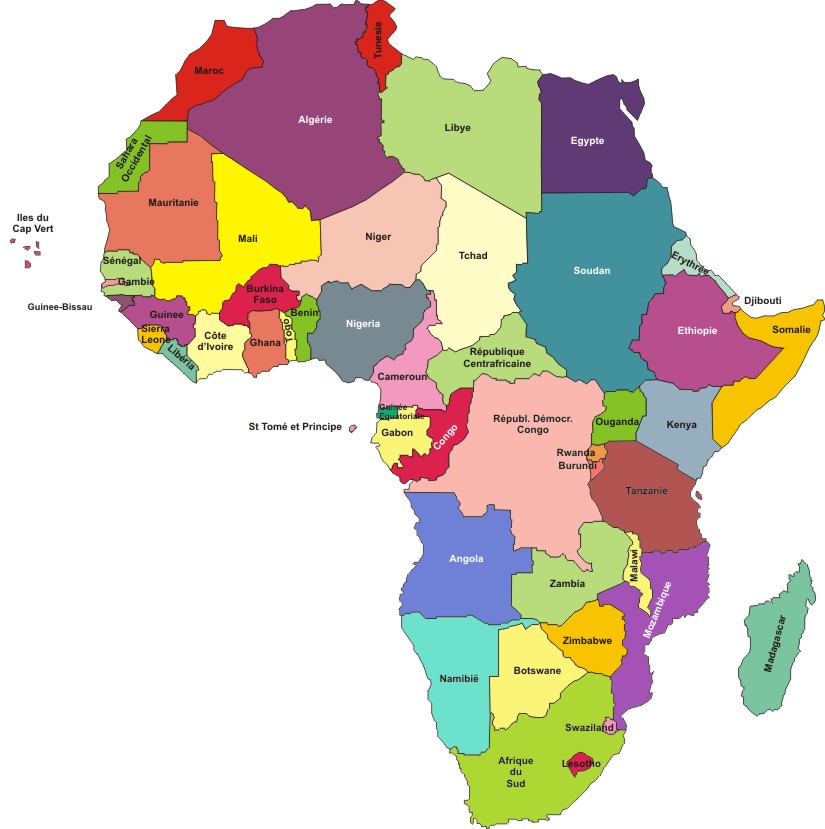 JE RECONNAIS LES COULEURS Vous trouverez le corrigé dans la partie C.JE FAIS DES RECHERCHESTravail en groupe afin d’encourager les interactions orales en français entre les élèves.Cette activité est présentée comme une activité de production écrite mais on peut l’imaginer aussi en production orale.POUR ALLER PLUS LOINLes pays francophones en AfriqueActivité Learning Apps disponible sur Fransk Sprog (http://fransksprog.pp.smol.fr/if-news/couleurs-et-expressions) et qui peut être faite en groupes. Il s’agit de cliquer sur les pays africains présents sur la carte et d’y associer le bon drapeau. Ainsi, les élèves localiseront sur la carte de l’Afrique les pays vus dans cette fiche.Corrigé des exercices B et C : Niveau / classeA1  /  5.-7. kl., 1.-2. g.ThèmeLes pays francophones en Afrique, leurs drapeaux et leurs langues officiellesDocument ressourceCarte de l’AfriqueObjectifsÀ l’oral :Savoir-faire – Færdighedsmål Parler simplement d’un pays que l’on connaitSavoirs – Vidensmål Noms de pays francophonesPréposition en/au + nom de paysObjectifsÀ l’écrit :Savoir-faire – Færdighedsmål Faire des recherches sur internetSavoirs – Vidensmål Décrire un pays (drapeaux, langues parlées)ObjectifsCulture et société :Découvrir les pays d’Afrique francophoneReconnaître leurs drapeauxDurée45 minObserve la carte de l’Afrique. Connais-tu des pays où on parle français ?Souligne les couleurs que tu vois sur les drapeaux.Par groupe de 3, faites des recherches sur internet. Vous allez consulter le site http://www.drapeau-monde.com/chercher-un-drapeau-du-monde.html pour trouver :à quels pays correspondent les drapeaux présentés dans l’exercice 2 ?quelles sont les autres langues officielles, à part le français ?Après vos recherches, faites des phrases sur le modèle :Exemple : Ce drapeau représente le Sénégal. Dans ce pays, on parle le français et le wolof.PaysDrapeauxLangues officielles, autres que le françaisCouleurs du drapeauCouleurs du drapeauCouleurs du drapeauCouleurs du drapeauCouleurs du drapeauCouleurs du drapeauCouleurs du drapeauCouleurs du drapeauCouleurs du drapeauSénégal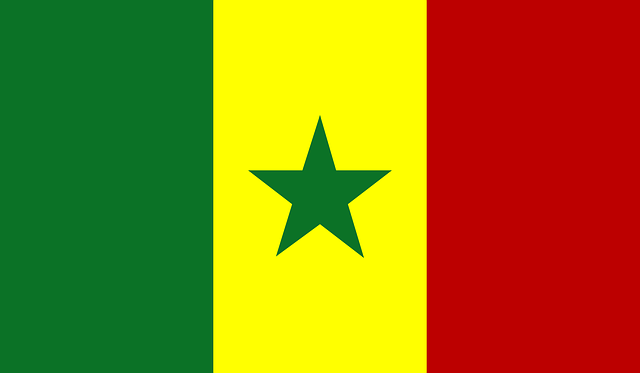 WolofrougebleuvertjaunenoirDjibouti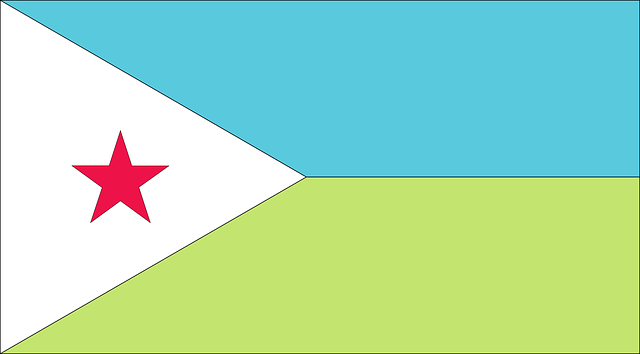 ArabeblancrougebleujaunemarronvertBurundi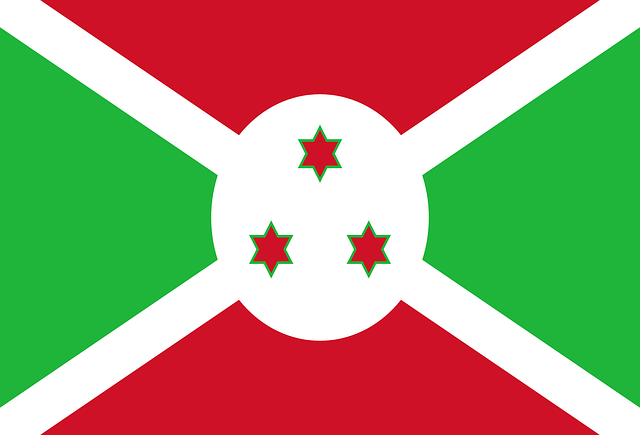 KirundinoirvertjaunebleublancrougeCôte d’Ivoire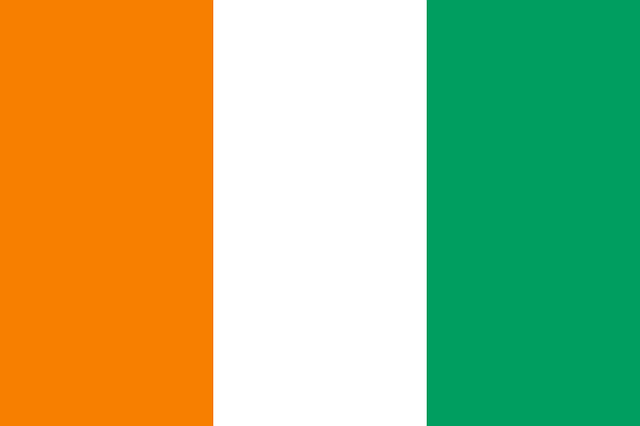 /orangerougejauneblancvertGabon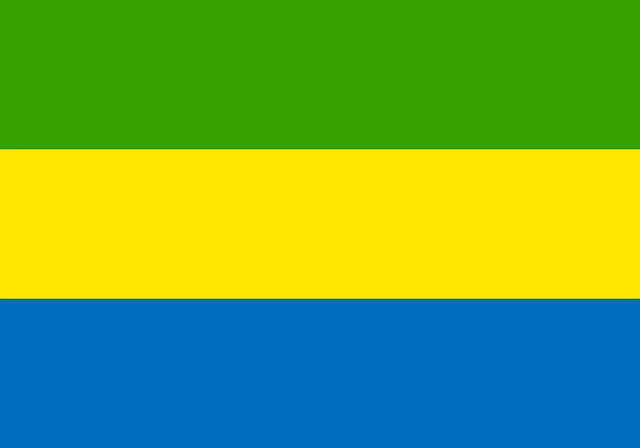 /jaunenoirblancvertbleuRwanda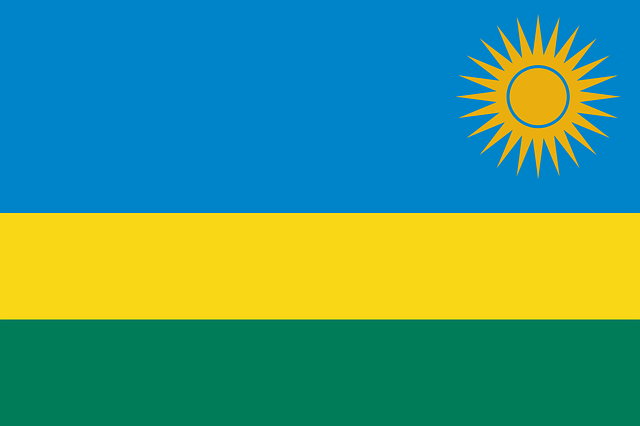 Anglais et kinyarwandableuorangevertvioletjauneMadagascar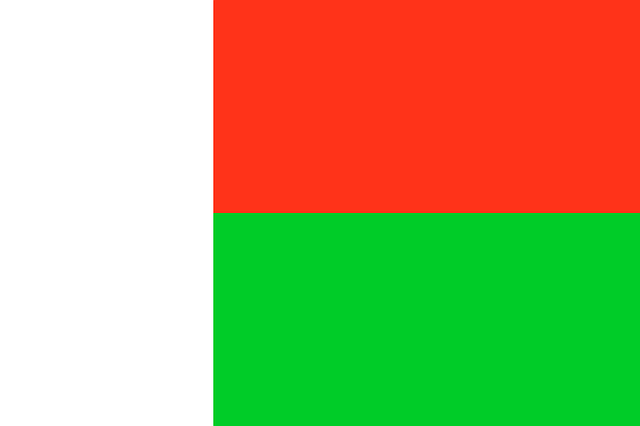 MalgachenoirblancvertjaunerougeSeychelles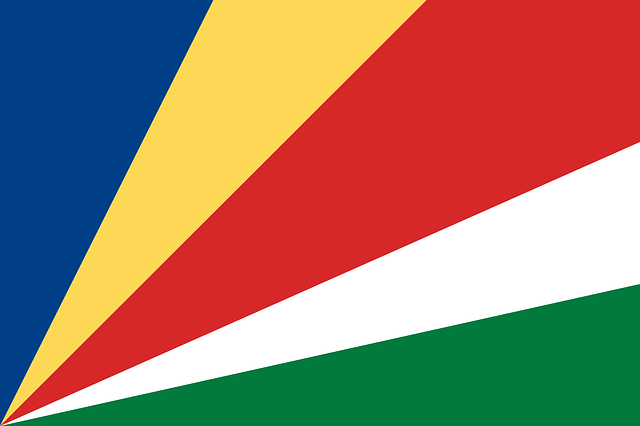 Créole seychellois et anglaisbleuorangeblancvertrougenoirvioletmarronjauneRépublique centrafricaine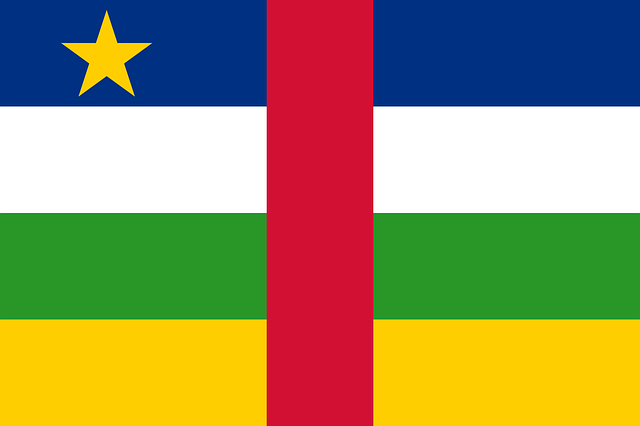 Sango jaunemarronvioletblancnoirbleublancvertrougeMauritanie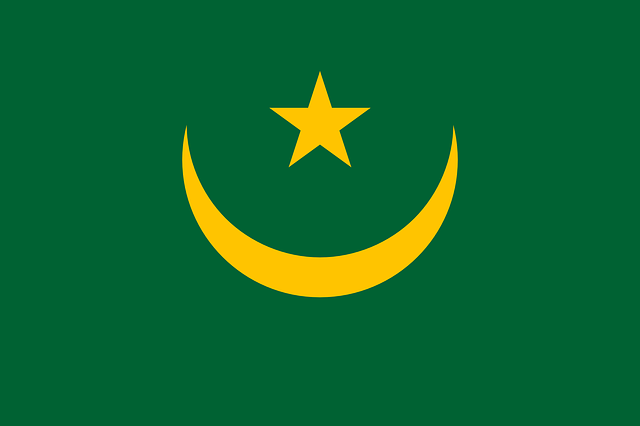 Arabevioletnoirvertblancjaune